Publicado en Madrid el 07/06/2023 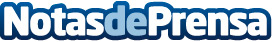 La Excelencia Académica puede marcar la diferencia en el logro del éxito en la elaboración de un Trabajo Final de Grado (TFG)Excelencia Académica se destaca como una opción sobresaliente para aquellos estudiantes que requieren asistencia en la elaboración de Trabajos Finales de Grado y Máster (TFG o TFM). Con un equipo de docentes y redactores especializados, verificación antiplagio y una aplicación móvil exclusiva, Excelencia Académica sobresale entre las alternativas disponibles en el mercadoDatos de contacto:Equipo Coordinador de Excelencia Académica642 60 22 88Nota de prensa publicada en: https://www.notasdeprensa.es/la-excelencia-academica-puede-marcar-la_1 Categorias: Nacional Educación Madrid Universidades http://www.notasdeprensa.es